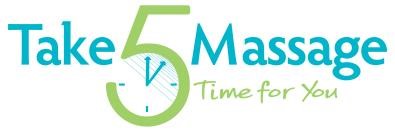 Deanna Hedrick, Massage Therapist245 E 4th Ave, Garnett, KS 66032913-952-1450CHAIR MASSAGE CONSENTChair massage is a fully clothed massage and is done on the upper body only. It is for the basic purpose of relaxation and relief of muscular tension.  Massage should not be performed under certain medical conditions and the client acknowledges that he/she has or will inform the therapist of any recent surgeries, illnesses, blood clots, heart conditions, pregnancy, fever or swelling. Massage should not be construed as a substitute for a medical examination, diagnosis or treatment and nothing said in the course of the session should be construed as such. By signing below, the client agrees to the information stated here and agrees to release the therapist and Take 5 Massage from liability if medical information is withheld.Signature of client____________________________________Date______________________Print client name_____________________________________Phone____________________Email address_______________________________________ Email newsletter consent __yes__no   Text appointment reminders to cell phone __yes__no